EQuIS Training Registration FormPlease register me for Course Name: ____________________________________________Course Date: _____________________		Course Time: _________________________Name: ________________________________	Title: _______________________________Organization: _______________________________________________________________Address: ___________________________________________________________________City: __________________________________  State: _____________  Zip: ____________Phone: ______________  Fax: ____________________  Email: __________________________ 	Payment Enclosed $ ____________	Purchase Order # _____________________   	Early Registration	$1,800.00 US   Late Registration	$1,900.00 US Please make checks payable to EarthSoft, Inc.  If paying by Purchase Order, client must be invoiced and payment received prior to scheduled class.  To pay by VISA, Master Card or American Express, please fill out the following information and sign.□	VISA	□	MasterCard	□	American Express Account Number (+3 or 4 digits on back/front of card) ______________________________Expiration Date: _____ / _____Cardholder’s Name (Print): ____________________________________________________Billing Address (if different from above): __________________________________________Signature:  ________________________________________________________________See Registration Instructions for additional information.EQuIS Training Registration InstructionsRegistration FormA completed registration form is required for each student.  Registrations are processed ona first-come, first-serve basis.  Before you mail or fax this form, visit http://www.earthsoft.com/ for information on pricing, course location and course description.  For any other information, contact EarthSoft at training@earthsoft.com.  Incomplete or unsigned registration forms will not be processed and may delay class reservations.  You will receive an acknowledgment letter notifying you of receipt of payment and registration status.  Classes are normally confirmed or cancelled based on enrollment approximately 10 business days before the scheduled startdate.PaymentPayment is required in advance and may be made by check (payable to EarthSoft, Inc.), credit card or purchase order (cash is not accepted).  To expedite registration, follow these directions.  If paying by check or purchase order:  Mail payment/purchase order to .  Before mailing, fax a copy of your registration form and check/purchase order to 503-345-0212.  If paying by purchase order, registrant must be invoiced and payment received prior 
to scheduled training date.  If paying by credit card:  Include credit card information on the registration form and fax to 503-345-0212.Class Schedule Changes and CancellationsIt is sometimes necessary to change the dates of a class or to cancel a class.  Registrants are contacted at the earliest opportunity in the event of a scheduling change or cancellation.TravelTransportation to the training site is the registrant’s responsibility.  EarthSoft, Inc. assumes no responsibility for nonrefundable travel arrangement losses resulting from course scheduling changes or cancellations.Lodging and MealsRegistrants are provided a class location and a list of area hotels.  Registrants are responsible for making their own lodging arrangements.  Meals are not provided.Course MaterialsAll course materials are provided at the training site.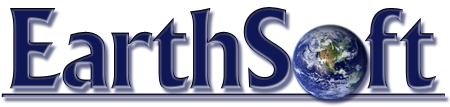 EQuIS  Advanced User WorkshopEQuIS  Advanced User WorkshopEQuIS  Advanced User WorkshopMarch 1 - 3, 2011
Helena, MontanaClass Description:
8:30 AM - 4:30 PM DailyThe EQuIS Advanced User Workshop will be an in-depth, interactive workshop lead by EarthSoft's Development team. The content of this workshop will be determined primarily by topics of interest expressed by participants. Rather than following a typical training agenda, attendees will be expected to submit specific questions or issues pertaining to the advanced use and/or customization of EQuIS.Following successful completion of this three-day workshop, attendees will be prepared to better address the specific needs of their users. Hands-on activities targeted toward each person’s questions and interests will result in a better knowledge and understand of EQuIS and how the system can more fully serve its intended purpose. The Advanced User Workshop is a great opportunity for administrators, developers, and power users to gain the expertise necessary to turn the EQuIS system into a customized solution to satisfy the needs of end users. There are only 12 seats available for this exciting and insightful workshop, so register now!Depending on participant requests, the course may cover such topics as:Database:- st_ tables- Adding New Fields and Tables- Creating Views and Functions- OptimizationCustomizing EDD Formats:- Customizing Format Files- Roles of .xsd, .vb, .rvf and Enumeration Files- Implementing Business Rules- Resolving ‘Clean Data’ ProblemsReporting:- Aggregate and Crosstab Reporting in EZView- Creating Active Reports- Using Functions and ProceduresEnterprise:- Accessing Multiple Databases- Establishing Application Level Security- Configuring and Using Enterprise EDP- Setting up an Enterprise Information Agent (EIA)RequirementsAttendees will be expected to bring their own laptop computer (see the MSDN forum link for system requirements). Attendees must also have a working version of EQuIS 5 Professional installed on their laptop, as well as an understanding of EQuIS 5 applications, database administration, and architecture. A development tool such as Visual Studio as well as Syncfusion and Infrastructures are also strongly suggested so as to be utilized during class report and form creation exercises.  A list of qualified versions of each software will be distributed to each participant prior to class participation.Cost and RegistrationEarly Registration Deadline: February 16, 2011.Early Registration Fee: US $1,800Late Registration Fee: US $1,900The Registration Fee includes expert instruction, hands-on use of EQuIS, and class notes or other training materials. To register for the course, fill out the attached Registration form and return to us at:E-mail: training@earthsoft.comFax: to 503-345-0212To inquire about student prices or discounts for multiple attendees, email us at the address above.Location InformationThe Training facility will be located in Helena, Montana and will be hosted by the Montana DEQ.  The address of the training facility is;Montana Department of Transportation2701 Prospect AvenueHelena, MT 59620-1001